Jon VonAchen - President  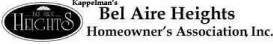 Jack Jones - Vice President  Jeremy Smith - Treasurer  Keith Kephart - Secretary  James Schmidt – At-Large  November 17, 2022 Board Meeting Community Bible Chapel Minutes Bel Aire Heights HOA MinutesPresent Jon Von Achen, Jeremy Smith, James Schmidt, Jack JonesAlyson Turner Residential Property ManagementMembers, Linda Scott, Ramona Becker, Gordon DepledgeCall to OrderIntroductionsNotice of Meeting via Website and Neighborhood SignsApproval of October Minutes Moved by James second by Jeremy ApprovedDiscussion of the September Minutes not being on the website. Have requested Keith to add them to site. Additionally, Allyson with RPM will make them available on the portal.Discussion on date for Annual Members meeting. Meeting to be held January 19, 2023 at Community Bible Chapel, doors open 6:30 PM Meeting starts at 7:00 PM. RPM will be mailing out Annual Meeting packet.Discussion on slate of officers. Will vote on slate at December board meeting. RPM has sent an email inviting those who want to run to let the board know.Architectural ApprovalsTreasurer Report we have $61,149.06 in savings and 6,199.23 in checking. We have paid Kansas Concrete $35,926.00 for the Concrete work on the pond dam. We have left, approximately 25,149.06 in savings and 3,184.76 in checking. We are expecting to end the year with approx. 25,000.00.Discussion about dues increase for next year. With the increase in cost for mowing and maintenance and the possible capital improvement projects there will need to be an increase. Motion to increase dues 15% to $230.00 Jack Jones second Jeremy Smith ApprovedArchitectural Approval for Landscaping at 5626 E. 48th Circle. Motion to approved Jack Jones Second Jeremy Smith ApprovedTotal Cost of three 45th Street Monuments landscaping was 1,056.00.Motion to Reimburse James $56.44 for Concrete Sealant Jack Jones, 2nd Jeremy Smith ApprovedMaintenance/Capitol Projects for future considerationCottonwoods on south side of 47th. Need trimmedPond Aeration: Pond Guys suggest 7 aerators will be approximately $15,000.00Fingerlings added to pondNorth Bridge will need to be assessed for wood rot and new paintBenches around pond will need to assessedHalloween Contest Winners: 4700 N. Farmstead Fist Place 494 N. Homestead SecondChristmas Decoration Contest Judging to take place from Dec 19 – 24th 1ST 75.00 2nd 50.00 3rd 25.00Will Finalize Members Notice packets at December meeting.Motion to Adjourn Moved Jack Second James. Approved